Presseinformation»Berner Bärendreck« von Stefan HaenniMeßkirch, August 2019Süße Krimikost
Der Thuner Autor Stefan Haenni veröffentlicht den vierten Fall für den Berner Privatdetektiv Hanspeter FellerDer Thuner Autor Stefan Haenni hat sich mit seinen Kriminalromanen um den Berner Privatdetektiv Hanspeter Feller einen Namen gemacht. Nach einer kleinen Schaffenspause schickt er seinen Serienhelden nun zum vierten Fall im Berner Oberland auf Verbrecherjagd. Auch diesmal steht ein künstlerisches Thema im Fokus der Handlung. In »Berner Bärendreck« wirft der Tod eines jungen Berner Patriziers reichlich Fragen auf. Der Ermittler übernimmt den Fall und gerät in das skrupellose, undurchsichtige Milieu der Kunstfälscherszene. Zusammen mit seinem Assistenten versucht er die Drahtzieher zu enttarnen, doch dann kommt es zu weiteren Morden. Mit krimineller Raffinesse lässt der Autor die LeserInnen in einen wendungsreichen Plot eintauchen, der mit viel Berner Lokalkolorit versüßt ist. Der ‚Berner Bärendreck‘, Hanspeters Leibspeise, findet sich nämlich in Form von acht Rezepten im Handlungsverlauf wieder und soll den LeserInnen einen wahren Bärenhunger bescheren.Zum BuchAuf einem Campingplatz am Thunersee fliegt ein Wohnmobil in die Luft. Opfer ist der Berner Patrizier Florian von Balmberg. Da sein Vater für ihn kurz zuvor eine hohe Lebensversicherung abgeschlossen hat, wird Privatdetektiv Hanspeter Feller mit weiteren Abklärungen beauftragt. Diese führen Feller und seinen Assistenten in die Berner Kunst- und Galerienszene, in der nicht alles mit rechten Dingen zugeht. Als ein fragliches Gemälde von Ferdinand Hodler auftaucht, sind zwei weitere Opfer zu beklagen.Der AutorStefan Haenni, geboren 1958 in Thun, studierte an den Universitäten Bern und Fribourg Kunstgeschichte, Psychologie und Pädagogik. Seit 2009 lebt und arbeitet er als freischaffender Autor und Kunstmaler in seiner Geburtsstadt. Haenni publizierte zahlreiche Kriminalgeschichten in thematischen Anthologien. Im Gmeiner-Verlag erschienen seine Kriminalromane »Narrentod«, »Brahmsrösi« und »Scherbenhaufen«. Mit »Berner Bärendreck« legt er den vierten Fall um den Thuner Privatdetektiv Hanspeter Feller vor.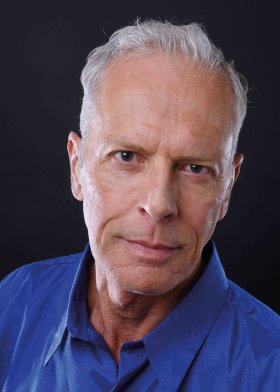 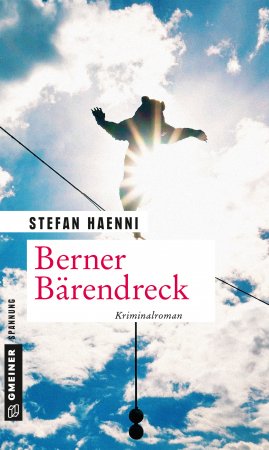 Berner BärendreckStefan Haenni214 SeitenEUR 14,00 [D] / EUR 14,40 [A]ISBN 978-3-8392-2484-7Erscheinungstermin: 14. August 2019 (Copyright Porträt: © Daniela Arbenz-Kramer) Kontaktadresse: Gmeiner-Verlag GmbH Petra WendlerIm Ehnried 588605 MeßkirchTelefon: 07575/2095-153Fax: 07575/2095-29petra.wendler@gmeiner-verlag.dewww.gmeiner-verlag.deAnforderung von Rezensionsexemplaren:Stefan Haenni »Berner Bärendreck«, ISBN 978-3-8392-2484-7Absender:RedaktionAnsprechpartnerStraßeLand-PLZ OrtTelefon / TelefaxE-Mail